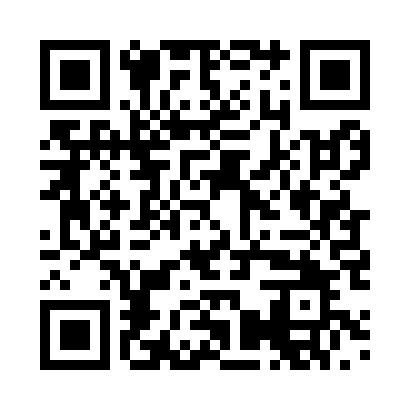 Prayer times for Twisteden, GermanyWed 1 May 2024 - Fri 31 May 2024High Latitude Method: Angle Based RulePrayer Calculation Method: Muslim World LeagueAsar Calculation Method: ShafiPrayer times provided by https://www.salahtimes.comDateDayFajrSunriseDhuhrAsrMaghribIsha1Wed3:366:061:325:358:5911:182Thu3:326:041:325:369:0111:213Fri3:296:021:325:379:0211:254Sat3:256:011:325:379:0411:285Sun3:215:591:325:389:0611:316Mon3:185:571:325:399:0711:347Tue3:175:551:325:399:0911:388Wed3:175:541:325:409:1111:399Thu3:165:521:325:409:1211:3910Fri3:155:501:325:419:1411:4011Sat3:155:491:325:429:1511:4112Sun3:145:471:325:429:1711:4113Mon3:135:451:325:439:1811:4214Tue3:135:441:325:439:2011:4315Wed3:125:421:325:449:2111:4316Thu3:125:411:325:459:2311:4417Fri3:115:401:325:459:2411:4518Sat3:105:381:325:469:2611:4519Sun3:105:371:325:469:2711:4620Mon3:095:361:325:479:2911:4721Tue3:095:341:325:479:3011:4722Wed3:095:331:325:489:3111:4823Thu3:085:321:325:499:3311:4824Fri3:085:311:325:499:3411:4925Sat3:075:301:325:509:3511:5026Sun3:075:291:325:509:3711:5027Mon3:075:281:325:519:3811:5128Tue3:065:271:335:519:3911:5129Wed3:065:261:335:529:4011:5230Thu3:065:251:335:529:4111:5331Fri3:055:241:335:539:4211:53